滝自治会員各位盆踊り大会案内状　　　盆踊り・引換券　在中滝自治会会長　宮寺聖治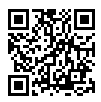 　　https://blogs.yahoo.co.jp/takijichi自治会活動の情報は、自治会ブログで確認いただけます。滝地域の皆さまへ盆踊り大会案内状　　　盆踊り・引換券　在中滝自治会会長　宮寺聖治御礼滝自治会会長　宮寺聖治